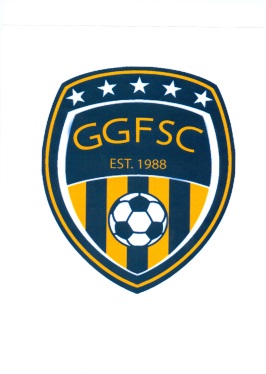 Present: 	Julie Vorachek, (President)		Erik Myrold (Vice-President)Patrick Hynek (Treasurer)		Jeanene Swartz (Secretary)Ryan Brooks (Fields/Facilities)	Patty Olsen (Equipment/Uniform Manager)	 Absent: 	Paula Leake, (Registrar)	Jennifer Dame, (Fundraising)Steph Webb (Coaching/Technical Development)	Joan Huus (Team Mgr. Coordinator)Karna Loyland (Out of Town Tournament Mgr)Guests:	n/aMeeting called to order by Julie at 7:03 pm Approval of last month’s minutes: motion to approve May 18, 2015 minutes by Ryan and 2nd by Erik.   Minutes approved.Vice President report: Erik Treasurer report:  PatDiscussion on how to pay Refs for “Friendlies”.  Cash at $35.Online banking will cost $6/month.  Board approved.Pat will create a report on Sunflake ConcessionsWorking on non-payment issuesRegistrar report:  Per Julie 37 kids signed up for Summer Rec.  Getting yellow shirts for the program.Possible new players in the Summer Competitive program. We will offer prorated fee since mid-season.Web Update/PR report:  JulieFundraising Report:  Per JulieWorking on tournament sponsors/donationsEquipment/Uniforms:  Patty  2nd round of equipment and gear orderedFields/Facilities Mgr:  Ryan Most league games and friendlies are now scheduledDiscussion on U13B games/practices at BringewattTeam Manager Coordinator:  JoanOut of Town Tournament Manager: KarnaJamestown Jamboree, June 6-7 *** Limited teams attendingNSA Blaine MN, June 12-14TriCity Fargo ND, June 26-28GGFSC Tournament, July 10-12State Tournament Minot, July 24-26 – NDSL blocking hotel roomsCoaching & Technical Development Consultant: Per JulieSteph looking for feedback on coaches. Some issues. Doing reviews.Goalkeeper Clinic: Positive report…will do againTournament Committee Report:Team registrations slowly coming inNeed golf cartsDiscussion on adding U8-U10 co-ed Rec session to tournament. Approved.New Business:Competitive Travel TeamNeed to evaluate how season is goingGreater Grand Forks Sunflake Soccer - Spring 2015 Job search continues for a Recreational CoordinatorNDSLSchedule received. Many issues. Need to review options for next year.Adult LeagueOn Hold per Steph.  Tony and Asia may get it going in July.Club Volunteer Procedures (small committee)Julie will look for people to work on thisBy-laws-competitive team formationIssues with teams being short players.  Motion by Pat and 2nd by Patty to approve double rostering players.Team formation will be reviewed for next yearWhite t-shirts for coachesJulie mentioned we may want to consider white t-shirts next yearOptional GearWindow clings handed out to team managers for distributionOther:Public Comments:Adjournment: 8:28 pmRespectively Submitted on 6/28/2015,Jeanene Swartz